Karar No: ……Yüksekokulumuz 2023-2024 Eğitim-Öğretim yılı Yaz döneminde Yaz Stajı yapacak olan öğrencilerin aşağıda belirtilen tarihlerde müracaatlarını ve iş yeri stajlarını yapmaları gerekmektedir.Bolu Abant İzzet Baysal Üniversitesi Bolu Teknik Bilimler Meslek Yüksekokulu 2023-2024 Eğitim Öğretim Yılı Yaz Stajı   Uygulama	EsaslarıÖğrencilerimiz Yaz Stajı Başvuru ve Kabul Formun ’da (Ek-1) yer alan gerekli bilgileri iki nüsha halinde doldurup ilgili alana fotoğraf yapıştırarak staj yapılacak kuruma kaşe/mühür, imza yaptırarak aslının bir nüshasını işyerine bir nüshasını Yüksekokulumuz Sgk ve Staj İşlemlerine şahsen veya kargo, posta yolu ile göndereceklerdir.Sosyal Güvenlik Kurumunun https://www.turkiye.gov.tr/spas-mustahaklik-sorgulama internet adresindeki Sağlık Provizyon sorgulama bölümünden MÜSTEHAKLIK BELGESİ (GÜNCEL) alınacaktır. E-Devlet’ten alamayanlar SGK İl Müdürlüğü’nden alabilir (bu belge, Staj yapıldığı süre boyuncu her ayın ilk haftası tekrar oluşturulup, munevvergecim@ibu.edu.tr adresine e-posta  yoluyla gönderilecektir).6331 Sayılı İş Sağlığı ve Güvenliği Kanununun 17. Maddesi gereği zorunlu olan, İş Sağlığı ve Güvenliği Eğitimi Belgesi alınması gereklidir. Bu eğitimi ve Belgeyi almak Öğrencinin yükümlülüğündedir.Nüfus Cüzdanı Fotokopisi, Onaylı İşyeri Staj Kabul Formu (Fotoğraflı), Müstehaklık Belgesi ve İş Sağlığı ve Güvenliği Eğitimi Belgesi belirtilen tarihlerde belgelerin aslını şahsen kargo veya posta yolu ile Bolu Teknik Bilimler Meslek Yüksekokulu Sgk ve Staj İşlemleri birimimize eksiksiz göndereceklerdir. “Staj Kabul Formu” Bölüm Başkanı Onayı verildikten sonra staja başlanacaktır. Belirtilen tarihler dışında kesinlikle evrak teslim alınmayacaktır. Belirtilmeyen hususlarda Bölüm Başkanlığı ve Yüksekokul Müdürü kararları geçerlidir.Posta ve kargoda yaşanabilecek sorunlardan tamamen öğrenci sorumlu olup Yüksekokul Müdürlüğümüz kesinlikle sorumlu değildir. Staj	işe	girişi	yapılan	öğrenciler	aşağıdaki	linkten	işe	giriş	belgelerini	dökebilirler. (https://www.turkiye.gov.tr/sosyal-guvenlik-4a-ise-giris-cikis-bildirgesi )*İş Sağlığı ve Güvenliği Belgesi; Çok Tehlikeli İş Yerlerinde 1(bir) yıl, Orta Tehlikeli İş Yerlerinde 2(iki) yıl, Az Tehlikeli İş Yerlerinde 3 (üç) yıl geçerliliği bulunduğundan dolayı, öğrenci İşletmede Mesleki Eğitim göreceği iş yerinin risk grubunu sorgulayarak o belgeyi güncellemelidir.EK-1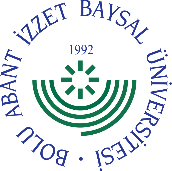 BOLU ABANT İZZET BAYSAL ÜNİVERSİTESİ İŞLETMEDE MESLEKİ EĞİTİM VE STAJBAŞVURU VE KABUL FORMUİLGİLİ MAKAMAAşağıda bilgileri yer alan öğrencimizin Bolu Abant İzzet Baysal Üniversitesi Ön Lisans ve Lisans Eğitim-Öğretim ve Sınav Yönetmeliği gereği İşletmede Mesleki Eğitim/Staj eğitimini kuruluşunuzda yapmasında göstereceğiniz ilgiye teşekkür eder, çalışmalarınızda başarılar dileriz.İŞLETMEDE MESLEKİ EĞİTİM VEYA STAJ YAPILAN KURUM/KURULUŞ İLE İLGİLİ BİLGİLERİŞVEREN VEYA YETKİLİNİNNOT 1: İşyeri Uygulaması süresince 5510 Sayılı Kanun gereğince İş Kazası ve Meslek Hastalıkları Sigortası Yüksekokulumuz tarafından yapılacaktır.NOT 2: Teslim edilecek form 2(iki) asıl nüsha olarak (fotokopi değil) hazırlanır. İşletmede Mesleki Eğitim/Staj dönemi ilan edilen tarihe kadar 1(bir) nüshasının ilgili akademik birim uygulamalı eğitim komisyonuna ve 1(bir) nüshasının İşletmede Mesleki Eğitim/Staj yapılacak kurum/kuruluşa teslim edilmesi zorunludur.T.C.BOLU ABANT İZZET BAYSAL ÜNİVERSİTESİ BOLU TEKNİK BİLİMLER MESLEK YÜKSEKOKULUSOSYAL GÜVENLİK DURUMU TAAHÜTNAMESİBolu Abant İzzet Baysal Üniversitesi Bolu Teknik Bilimler Meslek Yüksekokulu 2023-2024 Eğitim-Öğretim Yılı Bahar Döneminde Yaz Stajı yapmak istiyorum. Adıma ödenen İş Kazası ve Meslek Hastalığı ve diğer sigorta primleriyle ilgili Müdürlüğünüze ilettiğim Müstehaklık Belgemdeki beyanımın doğruluğunu, sağlık güvencemde değişiklik olması durumunda, değişikliğin yer aldığı müstehaklık belgesini Müdürlüğünüze her ayın 10’unu geçmeyecek şekilde 5 gün içerisinde ivedi olarak ulaştıracağımı kabul eder, beyanımın hatalı veya eksik olmasından kaynaklanacak fazla veya eksik prim ödemesi, idari para cezası, gecikme zammı, gecikme faizi ve diğer mali yaptırım tutarlarının tarafımca ödeneceğini taahhüt ederim.Adı-Soyadı	:Öğrenci No	:T.C. Kimlik No:Adres	:Telefon / e-posta:Tarih / İmza	:HANGİ SAĞLIK YARDIMINDAN YARARLANIYORSUNUZNOT : İşletmede Mesleki Eğitim/Staj süresi içerisinde alınan rapor, istirahat vb. durumları belgelerin aslını ibraz etmek üzere en geç 2(iki) iş günü içerisinde bölüm sekreterliğine ve uygulamalı eğitimi komisyonuna bildireceğimi, İşletmede Mesleki Eğitimimden/Stajımdan vazgeçme niyetim halinde en az 3(üç) iş günü önceden ilgili program başkanlığına, bölüm başkanlığına ve uygulamalı eğitim komisyonuna bilgi vereceğimi, aksi halde 5510 sayılı kanun gereği doğacak cezai yükümlülükleri kabul ettiğimi taahhüt ederim.Evrak Teslimi ile ilgili İletişim:İş Yeri ile ilgili iletişim:Oy Birliği ile karar verildi.ÖNEMLİ TARİHLERSTAJ DÖNEMİAra	Staj	Yapacak	Öğrencilerin	BelgeleriniÖğrenci İşlerine Teslim Tarihleri10 Haziran 2024-28 Haziran 2024 Staj Başlama Tarihi8 Temmuz 2024Staj Bitiş Tarihi19 Ağustos 2024Staj Dosyası Teslim Tarihleri ve Değerlendirme2 Eylül 20246 Eylül 2024Talep Edilen BelgelerTalep Edilen Belgeler1İşletmede Mesleki Eğitim Kabul Formu (işyerine verilecekse 2 adet)2Kimlik Fotokopisi3İş Sağlığı ve Güvenliği Belgesi*4Sağlık Taahhütnamesi5Müstehaklık Belgesi (Provizyon) (E-Devlet’ten Barkodlu oluşturulacak)BÖLÜMDANIŞMAN HOCAE-MAİL ADRESİDAHİLİBilgisayar Programcılığı 1. SınıfÖğr. Gör. Hatice Zeynep ÖZTÜRKhzeynepakduman@ibu.edu.tr4429Bilgisayar Programcılığı 2.SınıfÖĞR. Gör. Nazmi ACARacar_n@ibu.edu.tr4465Bilgisayar Programcılığı II.Öğretim 1. SınıfÖğr. Gör. Hatice Zeynep ÖZTÜRKhzeynepakduman@ibu.edu.tr4429Bilgisayar ProgramcılığıII.Öğretim 2. SınıfÖğr. Gör. İlker KESKİNilkerkeskin@ibu.edu.tr4448Elektronik Teknolojisi 1. SınıfDr. Öğr. Üyesi Ayşe ÇİÇEKcicekayse@ibu.edu.tr4507Elektronik Teknolojisi 2.SınıfDr. Öğr. Üyesi Muhsin UğurDOĞANmuhsinugurdogan@ibu.edu.tr4513Elektrik 1. SınıfÖğr. Gör. Metin DOĞANmetindogan@ibu.edu.tr4509Elektrik 2. SınıfÖğr. Gör. Uğur ÖZERÇİNozercin_ubu.edu.tr4514Grafik Tasarımı 1. SınıfÖğr. Gör. Nezahat DİLEKÇİnezahatdilekci@ibu.edu.tr4478Grafik Tasarımı 2. SınıfÖğr. Gör. Nezahat DİLEKÇİnezahatdilekci@ibu.edu.tr4478Grafik Tasarımı II. Öğretim1. SınıfÖğr. Gör. Pınar AYRANCIayranci_p@ibu.edu.tr4442Grafik Tasarımı II. Öğretim2. SınıfÖğr. Gör. Pınar AYRANCIayranci_p@ibu.edu.tr4442İç Mekan Tasarım 1. SınıfÖğr. Gör. Serdar KAÇAMERserdar.kacamer@ibu.edu.tr4451İç Mekan Tasarım 2. SınıfÖğr. Gör. Serdar KAÇAMERserdar.kacamer@ibu.edu.tr4451İç Mekan TasarımıII.Öğretim 1. SınıfÖğr. Gör. Gençer YILDIZyildiz_g@ibu.edu.tr4441İç Mekan Tasarımı II.Öğretim 2. SınıfÖğr. Gör. Gençer YILDIZyildiz_g@ibu.edu.tr4441Otomotiv Teknolojisi 1.SınıfDoç. Dr. Ahmet KESKİNkeskin_a@ibu.edu.tr4453Otomotiv Teknolojisi 2. SınıfDoç. Dr. Mehmet ŞENsen_m@ibu.edu.tr4446Peyzaj ve Süs Bit. Yet. 1.SınıfDr. Öğr. Üyesi Eylem AkgülYALÇINy_eylem@ibu.edu.tr4450Peyzaj ve Süs Bit. Yet. 2. SınıfDr. Öğr. Üyesi Eylem Akgül YALÇINy_eylem@ibu.edu.tr4450Tekstil Teknolojisi 1. SınıfÖğr. Gör. Süleyman EnderÖZTÜRKenderozturk@ibu.edu.tr4508Tekstil Teknolojisi 2. SınıfÖğr. Gör. Süleyman Ender ÖZTÜRKenderozturk@ibu.edu.tr4508Adı SoyadıT.C. Kimlik NoÖğrenci NoÖğretim Yılı 2023/2024 Yaz StajıE-posta AdresiTelefon No (GSM)Akademik Birim: Bolu Teknik Bilimler Meslek YüksekokuluAkademik Birim: Bolu Teknik Bilimler Meslek YüksekokuluBölümü/ Programı:Bölümü/ Programı:İkametgâh Adresi:İkametgâh Adresi:İşletmede Mesleki Eğitim veyaStaj Başlangıç Tarihi 8 Temmuz 2024İşletmede Mesleki Eğitim veya Staj Bitiş Tarihi19 Ağustos 2024İşletmede Mesleki Eğitim veya Staj Eğitim Süresiİş Günü:(30 İş Günü)İşletmede Mesleki Eğitim veya Staj Eğitim Süresiİş Günü:(30 İş Günü)Kurum/Kuruluş AdıKurum/Kuruluş AdresiFaaliyet Alanı (Sektör)PersonelSayısıTelefon NoFaks NoE- postaWeb Adresiİşletme IBAN No:Adı SoyadıGöreviÖğrencinin İşletmede Mesleki veya Staj yapması uygundur.Mühür/İmza Tarih:E-postaÖğrencinin İşletmede Mesleki veya Staj yapması uygundur.Mühür/İmza Tarih:TarihÖğrencinin İşletmede Mesleki veya Staj yapması uygundur.Mühür/İmza Tarih:İşveren SGK Tescil NoÖğrencinin İşletmede Mesleki veya Staj yapması uygundur.Mühür/İmza Tarih:Öğrencinin İmzasıUygulamalı Eğitimler KomisyonuBaşkanı OnayıGerçekleştirme GörevlisiBelge üzerindeki bilgilerin doğru olduğunu bildiririm.Adı Soyadı: Tarih: İmza:Adı Soyadı: Tarih: İmza:Adı Soyadı: Tarih: İmza:Ailemden biri üzerinden sağlık yardımı alıyorum	□Yeşil kartlıyım (eski)	□Genel sağlık sigortalısıyım (GSS)	□Çalışıyorum (kendim sigortalıyım)	□Evliyim eşim üzerinden sağlık yardımı alıyorum	□Telefon0 374 254 10 004450 (dahili)E-Postamunevvergecim@ibu.edu.trmunevvergecim@ibu.edu.trKargo AdresiBolu Abant İzzet Baysal Üniversitesi Bolu Teknik Bilimler MeslekYüksekokulu	Şehir	Kampüsü	Kültür	Mahallesi	E-5	Yanı Merkez/BOLU-Bil. İşl. Münevver TEKDEMİRBolu Abant İzzet Baysal Üniversitesi Bolu Teknik Bilimler MeslekYüksekokulu	Şehir	Kampüsü	Kültür	Mahallesi	E-5	Yanı Merkez/BOLU-Bil. İşl. Münevver TEKDEMİR